Пальчиковые игры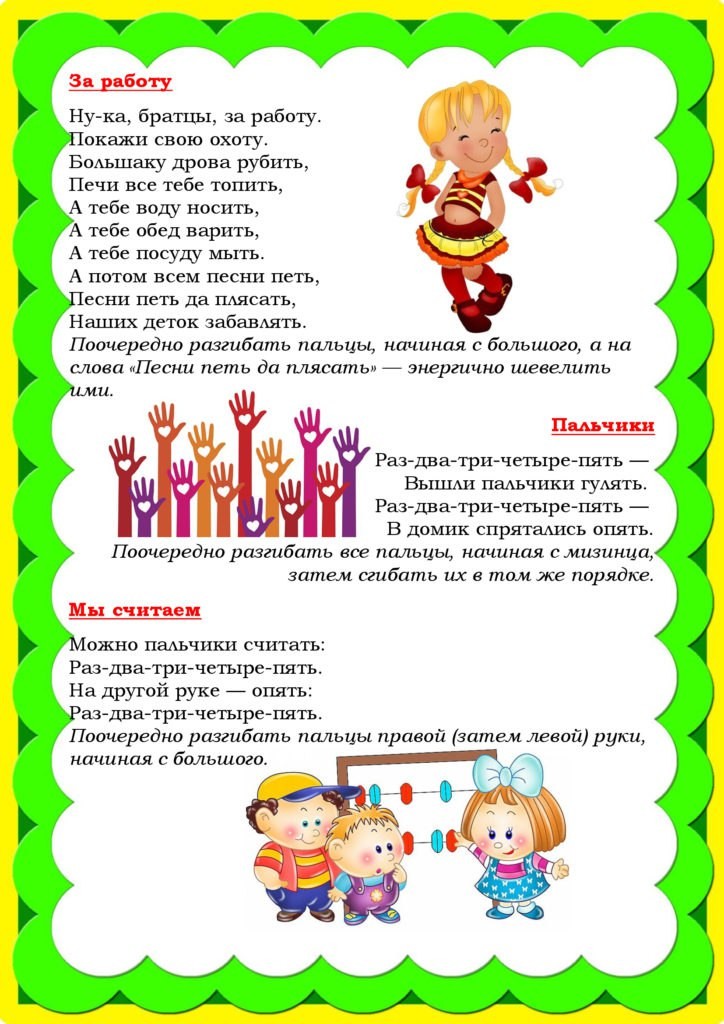 